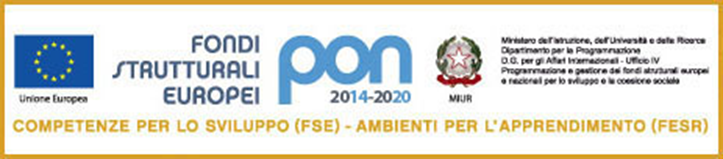 ISTITUTO COMPRENSIVO STATALE “DANTE ALIGHIERI” SAN PIETRO AL NATISONE (UD)Via Simonitti, 3 - 33049 San Pietro al Natisone  tel. 0432/727034 – fax  0432/727918 - C.F. 94071110301COMPRENDENTE I COMUNI DI: DRENCHIA, GRIMACCO, PULFERO, SAN LEONARDO, SAN PIETRO AL NATISONE, SAVOGNA, STREGNACod. Mecc. UDIC813006         e-mail: udic813006@istruzione.it    PEC: udic813006@pec.istruzione.it       Piano Didattico Personalizzato (dsa)Scuola secondaria/primaria di….ANNO SCOLASTICO 2017-2018ALUNNO: ………………………………………………….CLASSE:  …….Dati generaliFUNZIONAMENTO DELLE ABILITÀ DI LETTURA, SCRITTURA E CALCOLODIDATTICA PERSONALIZZATAStrategie e metodi di insegnamento:Misure dispensative/strumenti compensativi/tempi aggiuntivi:Strategie e strumenti utilizzati dall'alunno nello studio: CRITERI E MODALITÀ DI VERIFICA E VALUTAZIONEAl termine del primo ciclo d’istruzione l’alunno/a dovrà sostenere tutte le prove previste per il conseguimento del diploma di licenza media. La commissione d’esame opererà affinché l’alunno sia messo in condizione di effettuare le prove in maniera autonoma, evitando ansia e frustrazione. La valutazione terrà conto della specifica situazione dell’alunno, in coerenza con quanto effettuato durante tutto il processo scolastico.INDIVIDUAZIONE DI EVENTUALI MODIFICHE DEL PERCORSO DIDATTICO- EDUCATIVO PREVISTO PER LA CLASSEGUIDA PER LA COMPILAZIONEStrategie metodologiche e didatticheValorizzare nella didattica linguaggi comunicativi altri dal codice scritto (linguaggio iconografico, parlato), utilizzando mediatori didattici quali immagini, disegni e riepiloghi a voceUtilizzare schemi e mappe concettualiInsegnare l’uso di dispositivi extratestuali per lo studio (titolo, paragrafi, immagini) Promuovere inferenze, integrazioni e collegamenti tra le conoscenze e le disciplineDividere gli obiettivi di un compito in “sotto obiettivi” Offrire anticipatamente schemi grafici relativi all’argomento di studio, per orientare l’alunno nella discriminazione delle informazioni essenzialiPrivilegiare l’apprendimento dall’esperienza e la didattica laboratorialePromuovere processi metacognitivi per sollecitare nell’alunno l’autocontrollo e l’autovalutazione dei propri processi di apprendimentoIncentivare la didattica di piccolo gruppo e il tutoraggio tra pariPromuovere l’apprendimento collaborativoUtilizzo programmi di sintesi vocale Misure dispensativeAll’alunno con DSA è garantito l’essere dispensato da alcune prestazioni non essenziali ai fini dei concetti da apprendere. Esse possono essere, a seconda della disciplina e del caso:la lettura ad alta vocela scrittura sotto dettaturaprendere appunticopiare dalla lavagnail rispetto della tempistica per la consegna dei compiti scrittila quantità eccessiva dei compiti a casal’effettuazione di più prove valutative in tempi ravvicinatilo studio mnemonico di formule, tabelle, definizioni sostituzione della scrittura con linguaggio verbale e/o iconograficoStrumenti compensativiAltresì l’alunno con DSA può usufruire di strumenti compensativi che gli consentono di compensare le carenze funzionali determinate dal disturbo. Aiutandolo nella parte automatica della consegna, permettono all’alunno di concentrarsi sui compiti cognitivi oltre che avere importanti ripercussioni sulla velocità e sulla correttezza. A seconda della disciplina e del caso, possono essere: 											formulari, sintesi, schemi, mappe concettuali delle unità di apprendimentotabella delle misure e delle formule geometrichecomputer con programma di videoscrittura, correttore ortografico; stampante e scannercalcolatrice o computer con foglio di calcolo e stampanteregistratore e risorse audio (sintesi vocale, audiolibri, libri digitali)software didattici specificiComputer con sintesi vocale vocabolario multimedialeStrategie utilizzate dall’alunno nello studio strategie utilizzate (sottolinea, identifica parole–chiave, costruisce schemi, tabelle o diagrammi, mappe concettuali) modalità di affrontare il testo scritto (computer, schemi, correttore ortografico) modalità di svolgimento del compito assegnato (è autonomo, necessita di azioni di supporto) riscrittura di testi con interlinea 2.0, carattere Verdana  o Arial con grandezza corpo 14)usa strategie per ricordare (uso immagini, colori, riquadrature) Strumenti utilizzati dall’alunno nello studio strumenti informatici (libro digitale, programmi per realizzare grafici, …) fotocopie adattate utilizzo del PC per scrivere registrazioni testi con immagini software didatticialtro Valutazione (anche per esami conclusivi dei cicli)Programmare e concordare con l’alunno le verifiche Prevedere verifiche orali a compensazione di quelle scritte (soprattutto per le lingue straniere)Valutazioni più attente alle conoscenze e alle competenze di analisi, sintesi e collegamento piuttosto che alla correttezza formale Far usare strumenti e mediatori didattici nelle prove sia scritte sia orali (mappe concettuali, mappe cognitive, uso del PC)Introdurre prove informatizzateProgrammare tempi più lunghi per l’esecuzione delle provePianificare prove di valutazione formativa DISCIPLINECognome NomeFirmaitalianostoriageografiamatematicascienzeinglesetedescomusicaartetecnologiaeducaz. fisicareligionealternativa IRCsostegnocoordinatore classegenitorigenitoriDirigente scolasticoNome e cognomeData di nascitaClasseInsegnante coordinatore della classeDiagnosi medico-specialisticaredatta in data…da…presso…aggiornata in data…dapresso…Interventi pregressi e/o contemporanei al percorso scolastico effettuati da… presso…periodo e frequenza…..modalità….Scolarizzazione pregressaDocumentazione relativa alla scolarizzazione e alla didattica nella scuola dell’infanzia e nella scuola primariaRapporti scuola-famigliaLetturaElementi desunti dalla diagnosiElementi desunti dall’osservazione in classeLetturaVelocitàLetturaCorrettezzaLetturaComprensione       ScritturaElementi desunti dalla diagnosiElementi desunti dall’osservazione in classe       ScritturaGrafia       ScritturaTipologia di errori       ScritturaProduzione       Calcolo Elementi desunti dalla diagnosiElementi desunti dall’osservazione in classe       Calcolo Mentale       Calcolo Per iscritto       AltroEventuali disturbi nell'area motorio-prassica:       AltroUlteriori disturbi associati:       AltroBilinguismo o italiano L2:       AltroLivello di autonomia:  (scolastica e personale) CARATTERISTICHE COMPORTAMENTALI(osservazione del C.d.C. o dell'equipe pedagogica)Capacità relazionalecompagniadultisi relaziona positivamente con si relaziona solo con alcunifatica a relazionarsi con tende ad isolarsi     □ si   □ notende ad isolarsi     □ si   □ notende ad isolarsi     □ si   □ noaltro:altro:altro:Motivazione al lavoro scolastico□ è motivato/a e si impegna □ è abbastanza motivato/a e si impegna□ è poco motivato/a, ma si impegna□ non è motivato, ma si impegna□ non è motivato e non si impegna□ altro:Partecipazionesìnoin partepartecipa alle attività apportando il proprio contributointerviene rispettando il proprio turnointerviene in maniera pertinenteOrganizzazione e pianificazione del lavorosìnoin partepossiede gli strumenti e le competenze per affrontare e risolvere problemi concretieffettua autonomamente scelte legate a problemi cognitivisfrutta appieno tutte le sue potenzialitàchiede aiuto:      □ agli adulti   □ ai compagniComportamentosìnoin parteè flessibile ai cambiamentirispetta le regole scolastichemantiene un atteggiamento rispettoso ed adeguato al contestoConsapevolezza delle difficoltà nell’apprendimentoConsapevolezza delle difficoltà nell’apprendimentoConsapevolezza delle difficoltà nell’apprendimentopienamente acquisita     Da parte dell’alunnoDa parte della famigliapienamente acquisita     acquisita    da rafforzare        da svilupparenon acquisita□ è autonomo□ ricorre all’aiuto di un compagno□ ricorre all’aiuto di un adulto (chi e come?):……………………………………□ bisogna sollecitarlo ad iniziare, ma poi va avanti da solo/a □ bisogna sollecitarlo/a ad iniziare e spronarlo/a ad andare avanti □ necessita di un supporto costante      □ legge autonomamente□ utilizza fonti audio□ sottolinea□ identifica parole-chiave□ produce tabelle, schemi e/o mappe autonomamente□ produce riassunti□ utilizza tabelle, schemi e/o mappe fornite da insegnanti□ utilizza immagini per ricordare□ elabora il testo scritto a computer utilizzando la sintesi vocale□ ripete ad alta voce□ ripete mentalmente□ altro: ….........................................................................................□ è autonomo□ ricorre all’aiuto di un compagno□ ricorre all’aiuto di un adulto (chi e come?):……………………………………□ bisogna sollecitarlo ad iniziare, ma poi va avanti da solo/a □ bisogna sollecitarlo/a ad iniziare e spronarlo/a ad andare avanti □ necessita di un supporto costante      □ legge autonomamente□ utilizza fonti audio□ sottolinea□ identifica parole-chiave□ produce tabelle, schemi e/o mappe autonomamente□ produce riassunti□ utilizza tabelle, schemi e/o mappe fornite da insegnanti□ utilizza immagini per ricordare□ elabora il testo scritto a computer utilizzando la sintesi vocale□ ripete ad alta voce□ ripete mentalmente□ altro: ….........................................................................................Tempo medio quotidiano dedicato allo studioAutovalutazione delle proprie abilità e potenzialità(solo per la secondaria)☐ nulla      ☐ scarsa     ☐ sufficiente           ☐ buona            ☐ ipervalutazione       Eventuali altri punti di forzaFrequenza scolastica☐ regolare                ☐ discontinua                  ☐ assenze occasionali     ☐ assenze frequenti       ☐ periodi di lunghe assenze Modalità e strategie utilizzate per lo studio a casa(indicazioni fornite dalla famiglia)Discipline linguistico-espressiveDiscipline logico-matematicheDiscipline storico-geografico-socialiAltreDiscipline linguistico-espressiveDiscipline logico-matematicheDiscipline storico-geografico-socialiAltreDiscipline linguistico-espressiveDiscipline logico-matematicheDiscipline storico-geografico-socialiAltreSi concorda di:                   □ prevedere la prevalenza di interrogazioni orali rispetto alle verifiche scritte□ fornire prove scritte con vari tipi di risposta (completamento, vero/falso, aperta,    scelta multipla….), con prevalenza della modalità più idonea all’alunno□ misurare le verifiche con criteri definiti ogni volta in base alla tipologia di prova□ se necessario utilizzare strumenti compensativi e dispensativiLa valutazione terrà conto dell’impegno profuso, dei progressi ottenuti e delle verifiche relative agli obiettivi stabiliti nel PDP. MODALITÀ DI SVOLGIMENTO DELLE PROVE D’ESAMEIl C.d.C. della classe ………… tenendo conto della situazione evidenziata nell’alunno/a, ritiene utile predisporre le modifiche di seguito indicate. Fa presente inoltre che gli adattamenti previsti riguardano la scelta dei contenuti disciplinari fondamentali, l’attuazione di strategie metodologiche e didattiche e l’individuazione di particolari modalità di verifica e valutazione.Programmazione disciplinareCompetenzeCompetenzeObiettivi operativiObiettivi operativiProgrammazione disciplinareComuni alla classeMinimeComuni alla classeDisciplinari minimiItalianoIngleseTedescoMatematicaScienzeStoriaGeografiaTecnologiaMusicaed. Artisticaed. FisicaReligioneOgni docente espliciterà Competenze ed Obiettivi operativi nella propria programmazioneOgni docente espliciterà Competenze ed Obiettivi operativi nella propria programmazioneOgni docente espliciterà Competenze ed Obiettivi operativi nella propria programmazioneOgni docente espliciterà Competenze ed Obiettivi operativi nella propria programmazioneOgni docente espliciterà Competenze ed Obiettivi operativi nella propria programmazioneI docenti si impegnano a prestare attenzione a far sì che vengano messe in atto le buone prassi inclusive previste nell’Istituto; in particolare:favorire la costruzione della fiducia in se stessosostenere la frustrazione di fronte all’insuccessoutilizzare differenti modalità comunicative e attivare più canali sensorialinon enfatizzare gli errori ripetutiverificare sistematicamente la comprensione delle consegne (orali e scritte)aver cura che le richieste operative, in termini quantitativi, siano adeguate promuovere la conoscenza e l’utilizzo di tutti i mediatori didattici che possano favorire una serena condizione di apprendimento anche attraverso l’utilizzo di strumenti compensativi e dispensativisviluppare la consapevolezza delle proprie modalità di apprendimento, dei processi attivati e delle strategie più adeguate e funzionali al proprio percorsofavorire la serena accettazione delle proprie specificitàfar emergere gli aspetti positivi, le potenzialità e la capacità di raggiungere un obiettivoporre attenzione al concetto educativo dell’accettazione e della valorizzazione della diversità come ricchezza ed unicitàAlla famiglia si chiede di collaborare con i docenti alla realizzazione del PDP attraverso la condivisione delle esperienze e delle modalità di intervento. In particolare si chiede di:- dar fiducia ai docenti- accettare l’eventuale errore ed utilizzarlo come punto di partenza per un nuovo cammino- comunicare con tempestività ogni elemento/cambiamento che potrebbe incidere sul percorso scolastico - controllare costantemente il diario ed il libretto scolastico- non eseguire le attività al posto del proprio figlio, ma eventualmente comunicare ai docenti le difficoltà  incontrateAll’alunno si chiede serietà ed impegno nello svolgere il proprio compito di studente. Si chiede inoltre di comunicare tempestivamente ogni situazione che possa turbare la sua serenità.La collaborazione scuola-famiglia prevede incontri periodici di verifica e valutazione del percorso in atto.Per una proficua attuazione del Piano Didattico Personalizzato è necessario che tutte le parti coinvolte (alunno, famiglia e docenti)  si impegnino a rispettare quanto proposto. Letto e approvato       L’alunno                                                              I genitori                                       Il coordinatore di classe……………………………………        ……………………………………         ………………………………Il Dirigente Scolastico………………………..San Pietro al Natisone, …………………………I genitori e l’alunno chiedono che il C.d.C./l’equipe informi i compagni di classe, con le modalità ritenute idonee e condivise tra i sottoscritti, della situazione di difficoltà del/la ragazzo/a        ☐ SÌ        ☐ NOPATTO CON LA FAMIGLIA